ЧЕРКАСЬКА ОБЛАСНА РАДАГОЛОВАР О З П О Р Я Д Ж Е Н Н Я07.05.2019                                                                                          № 200-рПро надання одноразової грошової допомогиВідповідно до статті 56 Закону України „Про місцеве самоврядування в Україні”, рішень Черкаської обласної ради від 29.12.2006   № 7-2/V „Про затвердження Положення про порядок та умови надання обласною радою одноразової грошової допомоги” (зі змінами), від 18.12.2018 № 28-20/VІI „Про обласний бюджет Черкаської області на 2019 рік”, враховуючи відповідні заяви депутатів обласної ради:1. Виділити виконавчому апарату обласної ради кошти  у сумі 39 018,00 грн. (головний розпорядник коштів – обласна рада, КПКВ –  0113242 „Інші заходи у сфері соціального захисту і соціального забезпечення”) для надання одноразової грошової допомоги громадянам, за рахунок коштів обласного бюджету: 2. Фінансово-господарському відділу виконавчого апарату обласної ради провести відповідні виплати.3. Контроль за виконанням розпорядження покласти на заступника керівника секретаріату обласної ради, начальник зального відділу виконавчого апарату обласної ради Горну Н.В. та начальника фінансово-господарського відділу, головного бухгалтера виконавчого апарату обласної ради Радченко Л.Г.Перший заступник голови                                                                  В.Тарасенко1Білека Ігор Іванович,  м. Канів 4000,002Друзяка Микола Андрійович,  смт Драбів 1000,003Муріненко Олександр Сергійович,  Черкаського р-н, с. Будище 2000,004Муріненко Тетяна Іванівна,  Черкаський р-н, с. Будище 2000,005Овсієнко Любов Олексіївна,  смт Драбів 1000,006Пересунько Олена Василівна,  м. Шпола 2000,007Прошак Віктор Михайлович,  м. Канів 1000,008Різник Лідія Іванівна,  Звенигородський р-н., с. Шевченкове 14018,009Савченко Надія Григорівна,  Жашківський р-н., с. Леміщиха 3000,0010Сафонова Тетяна Вікторівна,  м. Звенигородка 3000,0011Ткаченко Павло Миколайович,  Драбівський р-н., с. Михайлівка 1000,0012Трояченко Любов Луківна,  м. Звенигородка 1000,0013Ятел Ніна Дмитрівна,  м. Звенигородка 4000,00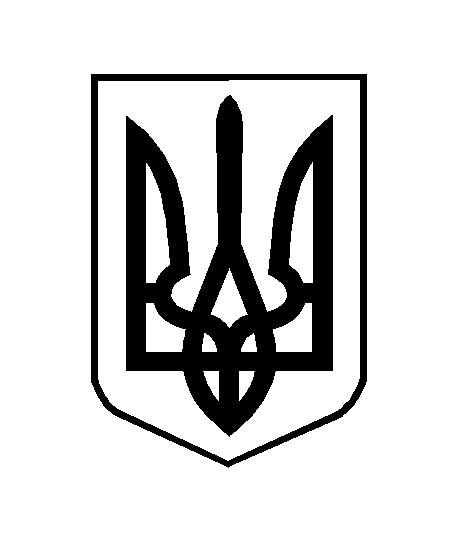 